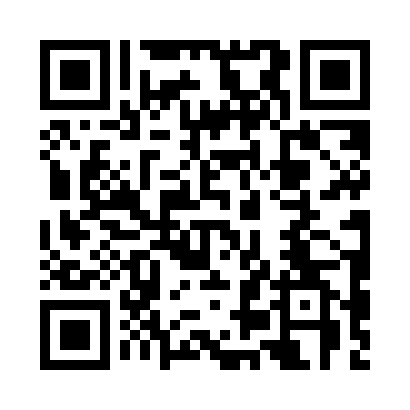 Prayer times for Pointe-Brule, New Brunswick, CanadaMon 1 Jul 2024 - Wed 31 Jul 2024High Latitude Method: Angle Based RulePrayer Calculation Method: Islamic Society of North AmericaAsar Calculation Method: HanafiPrayer times provided by https://www.salahtimes.comDateDayFajrSunriseDhuhrAsrMaghribIsha1Mon3:245:251:236:519:2111:222Tue3:245:261:236:519:2011:223Wed3:255:261:236:519:2011:224Thu3:255:271:246:509:2011:225Fri3:265:281:246:509:1911:216Sat3:265:291:246:509:1911:217Sun3:275:291:246:509:1811:218Mon3:275:301:246:509:1811:219Tue3:285:311:246:499:1711:2110Wed3:285:321:246:499:1711:2011Thu3:295:331:256:499:1611:2012Fri3:295:341:256:499:1511:2013Sat3:315:351:256:489:1411:1814Sun3:325:361:256:489:1411:1715Mon3:345:371:256:479:1311:1516Tue3:365:381:256:479:1211:1317Wed3:385:391:256:479:1111:1118Thu3:405:401:256:469:1011:1019Fri3:425:411:256:459:0911:0820Sat3:445:421:256:459:0811:0621Sun3:465:431:256:449:0711:0422Mon3:485:441:256:449:0611:0223Tue3:505:461:256:439:0511:0024Wed3:525:471:256:429:0410:5825Thu3:545:481:256:429:0210:5626Fri3:565:491:256:419:0110:5427Sat3:585:501:256:409:0010:5228Sun4:005:521:256:408:5910:5029Mon4:025:531:256:398:5710:4830Tue4:045:541:256:388:5610:4631Wed4:065:551:256:378:5510:44